Запрос ценовых предложений № 2040423бумага А4 матовая не осветвлтенная . 1200iшт, по цене. 1200 тг бумага А4 зеленая по 300 л.пачка, 1 пач. 2000тг,, 85 шт,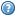 